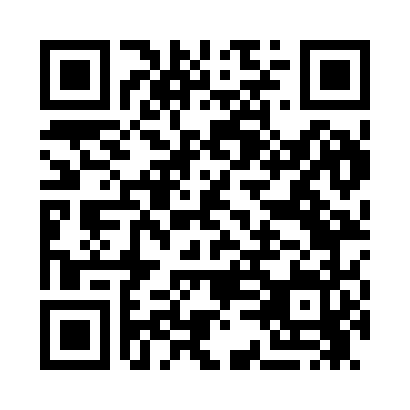 Prayer times for Hammertown, Connecticut, USAMon 1 Jul 2024 - Wed 31 Jul 2024High Latitude Method: Angle Based RulePrayer Calculation Method: Islamic Society of North AmericaAsar Calculation Method: ShafiPrayer times provided by https://www.salahtimes.comDateDayFajrSunriseDhuhrAsrMaghribIsha1Mon3:395:2212:585:008:3310:162Tue3:405:2312:585:008:3310:163Wed3:405:2312:585:018:3310:154Thu3:415:2412:585:018:3210:155Fri3:425:2412:585:018:3210:146Sat3:435:2512:595:018:3210:147Sun3:445:2612:595:018:3110:138Mon3:455:2612:595:018:3110:129Tue3:465:2712:595:018:3110:1110Wed3:475:2812:595:018:3010:1111Thu3:485:2912:595:018:3010:1012Fri3:495:2912:595:018:2910:0913Sat3:505:301:005:018:2910:0814Sun3:525:311:005:018:2810:0715Mon3:535:321:005:018:2710:0616Tue3:545:331:005:008:2710:0517Wed3:555:331:005:008:2610:0418Thu3:575:341:005:008:2510:0319Fri3:585:351:005:008:2410:0120Sat3:595:361:005:008:2410:0021Sun4:015:371:005:008:239:5922Mon4:025:381:005:008:229:5823Tue4:035:391:004:598:219:5624Wed4:055:401:004:598:209:5525Thu4:065:411:004:598:199:5426Fri4:075:421:004:588:189:5227Sat4:095:431:004:588:179:5128Sun4:105:441:004:588:169:4929Mon4:125:451:004:588:159:4830Tue4:135:461:004:578:149:4631Wed4:145:471:004:578:139:45